1) Fill in the gaps. 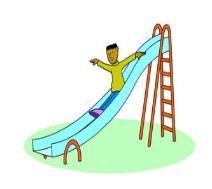 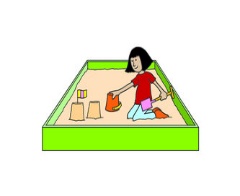 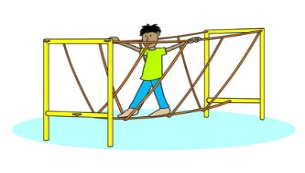 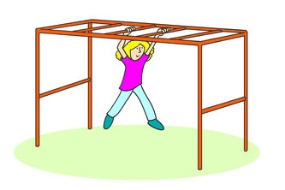 __li __ e                      sand p__ __                                    b__ i__ g_                       mo__k__ey   b__r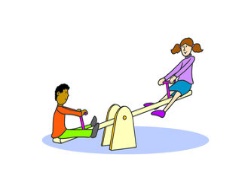 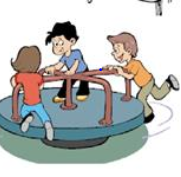 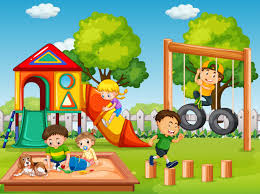 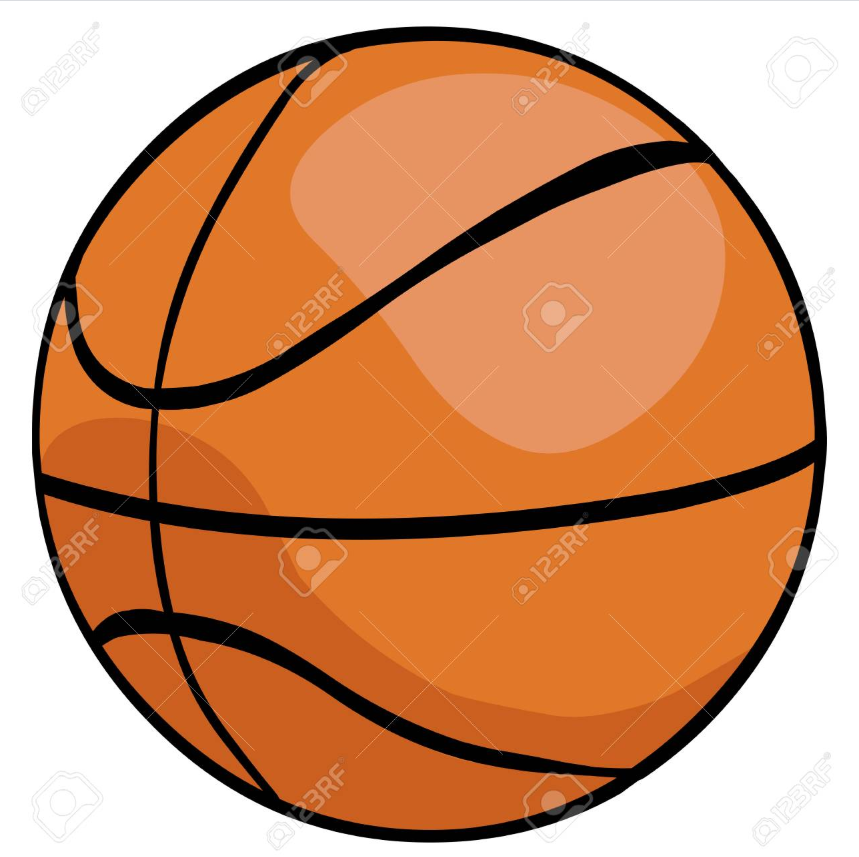 se __s __ __                    me__ __y   g__    a r__ __nd          pl__ yg __ __und            b__sk __t b__ll 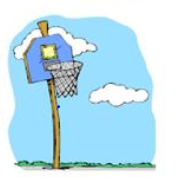 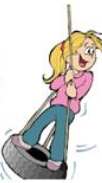 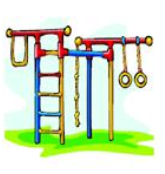 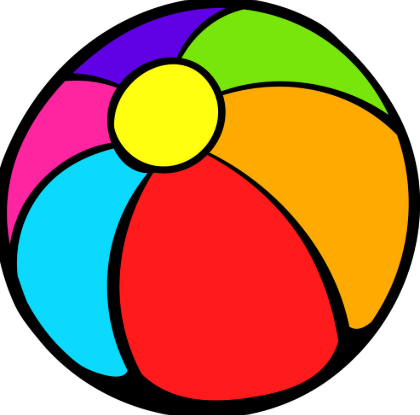 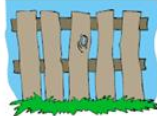  b__s __e__  h __ __p                 ti__ e  s__ i__ __           cl__ mb__ng  b__ __          b__ __l          f__ __c __ 2) Circle the correct answer.a. The basketball /ball is orange.                                          c. The boy crosses the sand pit / bridge.d. The parents / children play on the playground. Answer keySlide, sand pit, bridge, monkey bar, seesaw, merry go around, playground, basketball, basket hoop, tire swing, climbing bar, ball, fenceBall, pit, childrenName: ____________________________    Surname: ____________________________    Nber: ____   Grade/Class: _____Name: ____________________________    Surname: ____________________________    Nber: ____   Grade/Class: _____Name: ____________________________    Surname: ____________________________    Nber: ____   Grade/Class: _____Assessment: _____________________________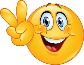 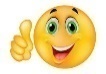 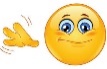 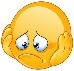 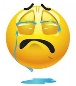 Date: ___________________________________________________    Date: ___________________________________________________    Assessment: _____________________________Teacher’s signature:___________________________Parent’s signature:___________________________